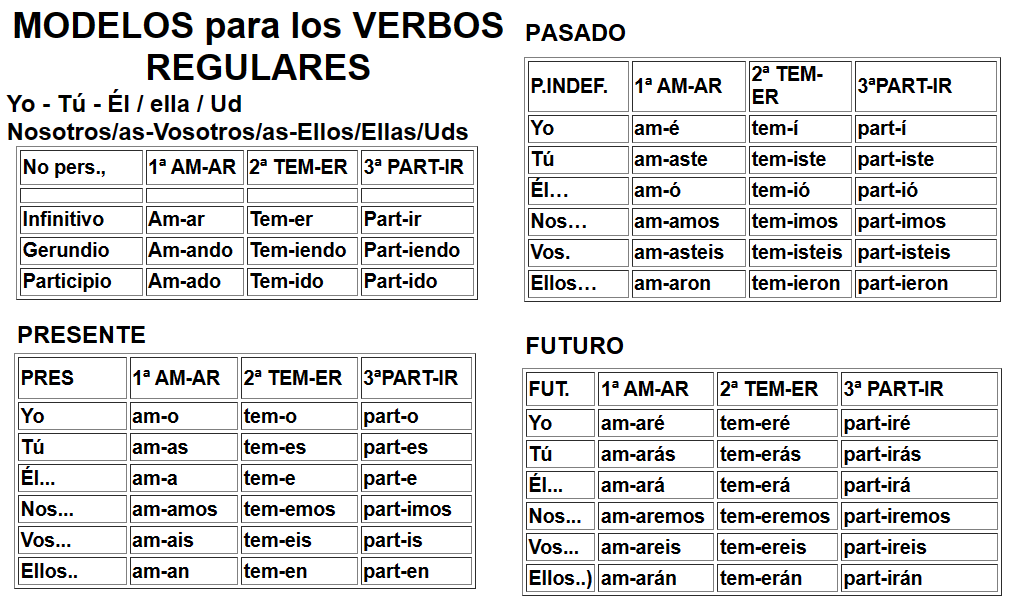 ALGUNOS VERBOS IRREGULARES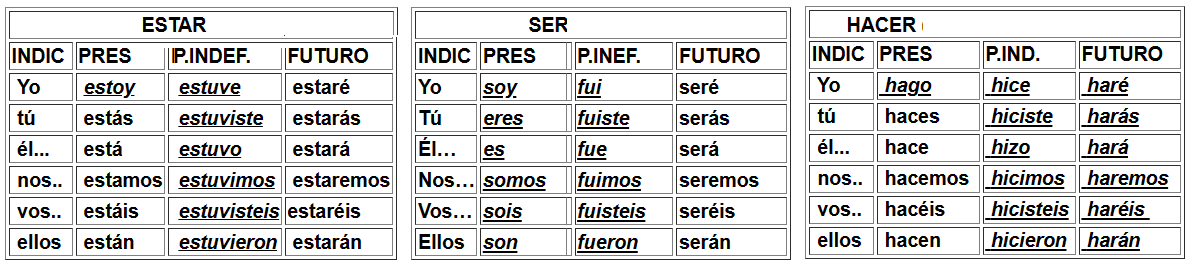 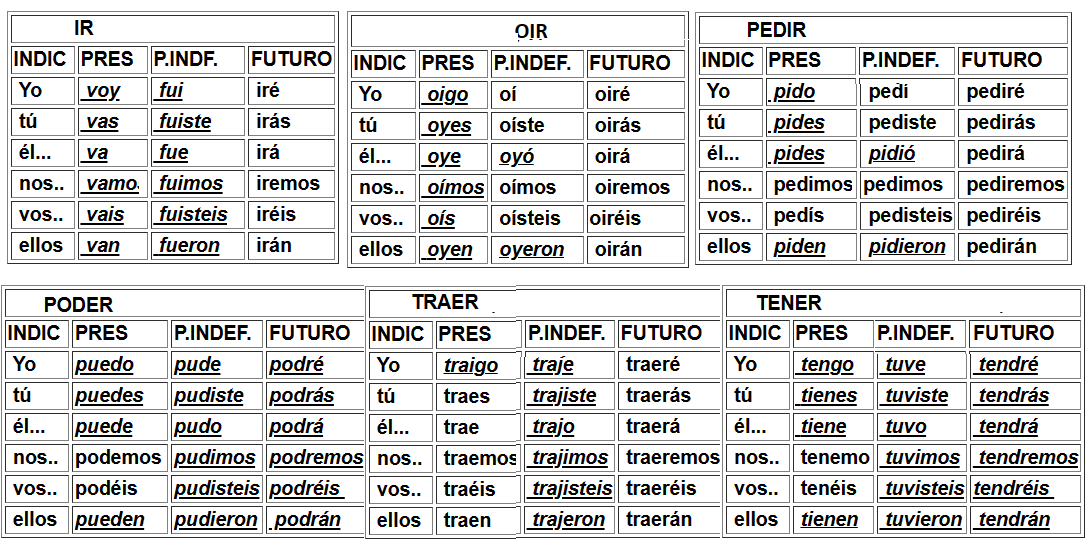 